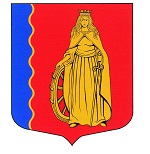 МУНИЦИПАЛЬНОЕ ОБРАЗОВАНИЕ«МУРИНСКОЕ ГОРОДСКОЕ ПОСЕЛЕНИЕ»ВСЕВОЛОЖСКОГО МУНИЦИПАЛЬНОГО РАЙОНАЛЕНИНГРАДСКОЙ ОБЛАСТИАДМИНИСТРАЦИЯПОСТАНОВЛЕНИЕ20.12.2021                                                                                              № 336  г. МуриноВ соответствии с Федеральными законами от 06.10.2003 № 131-ФЗ «Об общих принципах организации местного самоуправления в Российской Федерации», от 12.01.1996 № 8-ФЗ «О погребении и похоронном деле», Законом Ленинградской области от 07.02.2020 № 9-оз «О перераспределении полномочий в сфере погребения и похоронного дела между органами государственной власти Ленинградской области и органами местного самоуправления Ленинградской области», Уставом муниципального образования «Муринское городское поселение» Всеволожского муниципального района Ленинградской области, с целью обеспечения гарантий при осуществлении погребения умерших и оптимизации управления системой похоронного дела администрация муниципального образования «Муринское городское поселение» Всеволожского муниципального района Ленинградской областиПОСТАНОВЛЯЕТ:Утвердить Положение об организации похоронного дела в муниципальном образовании «Муринское городское поселение» Всеволожского муниципального района Ленинградской области» согласно приложению к настоящему постановлению.Опубликовать данное постановление в газете «Муринская панорама» и на официальном сайте муниципального образования «Муринское городское поселение» Всеволожского муниципального района Ленинградской области в сети Интернет.Настоящее постановление вступает в силу с момента его опубликования.Контроль за исполнением настоящего постановления возложить на заместителя главы администрации Г.В. Левину. Глава администрации                                                                            А.Ю. БеловОб утверждении Положения об организации похоронного дела в муниципальном образовании «Муринское городское поселение» Всеволожского муниципального района Ленинградской области